VSTUPNÍ ČÁSTNázev moduluNápoje – alkoholické a nealkoholické (E)Kód modulu65-m-2/AC21Typ vzděláváníOdborné vzděláváníTyp modulu(odborný) teoreticko–praktickýVyužitelnost vzdělávacího moduluKategorie dosaženého vzděláníE (dvouleté, EQF úroveň 2)Skupiny oborů65 - Gastronomie, hotelnictví a turismusKomplexní úlohaObory vzdělání - poznámky65-51-E/01 Stravovací a ubytovací služby65-51-E/02 Práce ve stravováníDélka modulu (počet hodin)24Poznámka k délce moduluPlatnost modulu od30. 04. 2020Platnost modulu doVstupní předpokladyJÁDRO MODULUCharakteristika moduluModul je zaměřený na teplé a studené nápoje. Žáci se seznámí s charakteristikou základních nápojů, jejich rozdělením a skladováním v rámci teorie. V praktické části získají dovednosti v přípravě a podávání teplých a studených nápojů.Po absolvování modulu bude žák schopen rozlišovat jednotlivé druhy teplých a studených nápojů a objasnit jejich význam ve výživě, určí vhodné teploty pro podávání nápojů a připraví některé druhy nápojů.Očekávané výsledky učeníŽák:charakterizuje nápoje a jejich význam ve výživě člověka,rozdělí alkoholické a nealkoholické nápoje, uvede příklady,rozlišuje a charakterizuje jednotlivé druhy nápojů,zná teploty jednotlivých nápojů při podávání,vysvětlí správný způsob skladování jednotlivých druhů nápojů,připraví základní teplé nápoje,popíše způsob podávání teplých nápojů,připraví základní studené nápoje,popíše způsob podávání studených nápojů,volí vhodný inventář na podávání teplých a studených nápojů.Obsah vzdělávání (rozpis učiva)1. Charakteristika a význam nápojůVýznam nápojů ve výživě člověkaCharakteristika nealkoholických nápojů – voda, minerální vody, sodová voda, limonády, ovocné nápoje, káva, čaj, kakaoCharakteristika alkoholických nápojů – pivo, víno, lihoviny2. Rozdělení nápojůStudené nápojeTeplé nápoje3. Skladování nápojů4. Příprava nápojůPříprava běžných studených nápojůPříprava běžných teplých nápojů5. Podávání nápojůPodávání běžných studených nápojůPodávání běžných teplých nápojůUčební činnosti žáků a strategie výukyVe výuce se doporučuje kombinovat uvedené metody výuky:Metody slovní:monologické metody (popis, vysvětlování, výklad),dialogické metody (rozhovor, diskuse),metody práce s učebnicí, knihou, odborným časopisem.Metody názorně demonstrační:projekce statická a dynamická,názorná ukázka vhodného inventáře.Metody organizace výuky:frontální výuka,skupinová výuka,individuální výuky.Metody praktické:instruktáž,nácvik pracovních činností,samostatná práce žáků.Učební činnosti žáků:sleduje odborný výklad doplněný prezentací a praktickou ukázkou učitelecharakterizuje nápoje a jejich význam ve výživě člověka,rozdělí nápoje na teplé a studené nápoje, charakterizuje vodu, minerální vodu, limonády, ovocné a zeleninové šťávy, iontové a energetické nápoje, mléčné koktejly a instantní nápoje, čaj, kávu, kakao, čokoládu,charakterizuje pivo, víno a lihoviny,během výkladu učitele pracuje s učebnicí,na základě výkladu učitele a práce s učebními texty a obrázky dokáže rozdělit teplé a studené nápoje,určí vhodné teploty pro podávání teplých a studených nápojů,určí zásady správného skladování nápojů, vhodného uložení ve skladu a skladovací teploty,připraví běžné teplé nápoje, jako je čaj, káva, kakao, čokoláda,popíše zásady podávání teplých a studených nápojů,seznámí se s druhy inventáře na podávání teplých a studených nápojů, jeho údržbou a ošetření,na základě výkladu učitele a práce s učebními texty a nákresy určuje vhodný inventář na podávání teplých a studených nápojů,aktivně se zapojuje do výuky, vyhledává informace v odborných časopisech, odpovídá na průběžné kontrolní otázky vyučujícího, pracuje názornými pomůckami,pro osvojení učiva pracují žáci ve skupinách nebo individuálně.Zařazení do učebního plánu, ročník2., 3. ročník, Potraviny a nápoje ve výživěVÝSTUPNÍ ČÁSTZpůsob ověřování dosažených výsledkůPísemné a ústní zkoušení.Samostatná práce žáků.Praktické zkoušení zvládnutí přípravy teplých a studených nápojů, volba vhodného inventáře.Ověřování dosažených výsledků je realizováno písemnou a ústní zkouškou. Hodnoceno je využívání odborné terminologie a odborná správnost odpovědí.Ověřované okruhy:charakteristika a význam nápojů,rozdělení nápojů,skladování nápojů,příprava nápojů,podávání nápojů.V rámci výuky odborného výcviku jsou ověřovány především praktické dovednosti formou praktického předvedení přípravy a podávání základních studených a teplých nápojů žáky. Důraz je kladen na odbornou správnost, samostatnost, dodržování zásad hygieny a organizace práce.Kritéria hodnoceníPro splnění modulu žák musí splnit alespoň 75% docházku.V rámci teoretické výuky žák absolvuje alespoň 2x písemné a 1x ústní zkoušení.V rámci odborného výcviku žák absolvuje praktickou zkoušku.Kritéria hodnocení:Stupeň 1 (výborný): Žák ovládá požadované poznatky, fakta, pojmy. Samostatně uplatňuje osvojené poznatky a dovednosti při řešení teoretických i praktických úkolů. Písemný i ústní projev je správný a přesný.· Stupeň 2 (chvalitebný): Žák ovládá požadované poznatky, fakta, pojmy v podstatě uceleně. Samostatně nebo podle menších podnětů učitele uplatňuje osvojené dovednosti při řešení teoretických i praktických úkolů. Písemný i ústní projev mívá menší nedostatky ve správnosti a přesnosti.· Stupeň 3 (dobrý): Žák má v osvojení požadavků, faktů, pojmů nepodstatné mezery. Podstatnější nepřesnosti a chyby dovede za pomoci učitele korigovat. V písemném a ústním projevu má nedostatky ve správnosti a přesnosti.· Stupeň 4 (dostatečný): Žák má v osvojení požadavků, faktů, pojmů závažné mezery. Závažné chyby dovede žák s pomocí učitele opravit. V písemném a ústním projevu se objevují vážné nedostatky ve správnosti a přesnosti. Žák je nesamostatný a není tvořivý.Stupeň 5 (nedostatečný): Žák má v osvojení požadavků, faktů, pojmů závažné a značné mezery. Neprojevuje samostatnost, vyskytují se časté nedostatky při řešení zadaných úkolů a nedovede své vědomosti a dovednosti uplatnit ani s podněty učitele. V písemném a ústním projevu má závažné nedostatky ve správnosti a přesnosti.Bodové hodnocení:100 % - 91 %    výborný  90 % - 71 %    chvalitebný  70 % - 41 %    dobrý  40 % - 21 %    dostatečný  20 % - 0 %      nedostatečnýDoporučená literaturaSALAČ, Gustav. Stolničení. Vyd. 2. - dotisk. Praha: Fortuna, 2001. ISBN 80-7168-752-9.ŠEBEK, Luboš. Technologie kuchařských prací pro 1. - 3. ročník odborných učilišť. Praha: Septima, 2000. ISBN 80-7216-120-2.ŠEBELOVÁ, Marie. Potraviny a výživa: učebnice pro odborná učiliště: obor kuchařské práce. Upr. 2. vyd. Praha: Parta, 2013. ISBN 978-80-7320-190-6.PoznámkyObsahové upřesněníOV RVP - Odborné vzdělávání ve vztahu k RVPMateriál vznikl v rámci projektu Modernizace odborného vzdělávání (MOV), který byl spolufinancován z Evropských strukturálních a investičních fondů a jehož realizaci zajišťoval Národní pedagogický institut České republiky. Autorem materiálu a všech jeho částí, není-li uvedeno jinak, je Lukáš Kučera. Creative Commons CC BY SA 4.0 – Uveďte původ – Zachovejte licenci 4.0 Mezinárodní.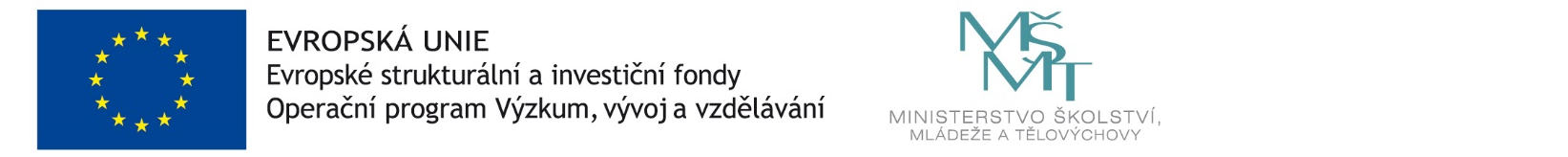 